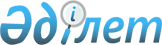 "Мемлекеттік атаулы әлеуметтік көмек тағайындау" мемлекеттік қызмет көрсету стандартын бекіту туралы
					
			Күшін жойған
			
			
		
					Қостанай облысы әкімдігінің 2008 жылғы 30 қаңтардағы № 112 қаулысы. 
Қостанай облысы әділет департаментінде 2008 жылғы 12 наурызда № 3607 тіркелді. Күші жойылды - Қостанай облысы әкімдігінің 2011 жылғы 10 маусымдағы № 253 қаулысымен

      Ескерту. Күші жойылды - Қостанай облысы әкімдігінің 2011.06.10 № 253 қаулысымен.      "Әкімшілік рәсімдер туралы" Қазақстан Республикасының 2000 жылғы 27 қарашадағы Заңының 9-1-бабына және "Мемлекеттік қызмет көрсетудің үлгі стандартын бекіту туралы" Қазақстан Республикасы Yкіметінің 2007 жылғы 30 маусымдағы N 558 және "Жеке және заңды тұлғаларға көрсетілетін мемлекеттік қызметтердің тізілімін бекіту туралы" 2007 жылғы 30 маусымдағы N 561 қаулыларына орай Қостанай облысының әкімдігі ҚАУЛЫ ЕТЕДІ:



      1. Қоса беріліп отырған "Мемлекеттік атаулы әлеуметтік көмек тағайындау" мемлекеттік қызмет көрсетудің стандарты бекітілсін.



      2. Осы қаулының орындалуын бақылау облыс әкімінің орынбасары С.Ш. Бектұрғановқа жүктелсін.



      3. Осы қаулы алғашқы рет ресми жарияланған күнінен бастап он күнтізбелік күн өткен соң қолданысқа енгізіледі.      Облыс әкімінің 

      міндетін атқарушы       КЕЛІСІЛДІ 

Әкімдіктің                  

2008 жылғы 30 қаңтардағы    

N 112 қаулысымен бекітілген  "Мемлекеттiк атаулы әлеуметтiк көмек тағайындау"

мемлекеттік қызмет көрсету Стандарты 

1. Жалпы ережелер      1. Мемлекеттік атаулы әлеуметтiк көмек тағайындау (бұдан әрі - атаулы әлеуметтік көмек) - Қостанай облысында тоқсан сайын белгіленетін, кедейлік шегінен төмен айлық орташа жан басына шаққандағы табысы бар тұлғаларға (отбасыларға) мемлекетпен берілетін, ақшалай түрдегі төлем. 

      2. Көрсетілетін мемлекеттік қызмет нысаны: ішінара автоматтандырылған.

      3. Мемлекеттік қызмет:

      1) "Мемлекеттік атаулы әлеуметтік көмек туралы" Қазақстан Республикасы Заңының 2, 3, 4-баптары;

      2) "Мемлекеттік атаулы әлеуметтік көмек туралы" Қазақстан Республикасының Заңын іске асыру бойынша кейбір мәселелері туралы» Қазақстан Республикасы Үкіметінің 2001 жылғы 24 желтоқсандағы N 1685 қаулысымен бекітілген мемлекеттік атаулы әлеуметтік көмекті тағайындау және төлеу Ережелерінің 4, 5, 6, 7-тармақтары; 

      3) "Атаулы әлеуметтік көмек алуға үміткер тұлғаның (отбасының) жиынтық табысын анықтау Ережелерін бекіту туралы" Қазақстан Республикасының Еңбек және халықты әлеуметтік 

қорғау министрінің 2002 жылғы 13 ақпандағы N 31-Ө бұйрығымен (нормативтік құқықтық актілер мемлекеттік тіркеу N 3958 Тізілімінде тіркелген) бекітілген атаулы әлеуметтік көмек алуға үміткер тұлғаның (отбасының) жиынтық табысын анықтау Ережелерінің 1-тармағы негізінде көрсетіледі.

      4. Мемлекеттік қызмет өтініш берушінің тұрғылықты жеріндегі аудандардың (облыстық маңызы бар қалалардың) жұмыспен қамту және әлеуметтік бағдарламалар бөлімдері (бұдан әрі - Бөлімдер) арқылы көрсетіледі. Өтініш берушінің тұрғылықты жерінде Бөлім болмаған жағдайда, ол кент, ауыл (село), ауылдық (селолық) округтің әкіміне өтініш береді. Бөлімдердің толық атауы, олардың мекенжайлары мен веб-сайттары осы Стандарттың 1-қосымшасында көрсетілген.

      5. Өтініш беруші алатын мемлекеттік қызмет көрсетудің аяқталу нысаны:      

      18 жасқа дейінгі балаларға арналған жәрдемақыны тағайындау туралы хабардар ету болып табылады.

      6. Мемлекеттік қызмет жан басына шаққандағы орташа табысы кедейлік шегінен аспайтын Қазақстан Республикасы азаматтарының, оралмандардың, босқын статусына ие адамдардың, шетелдіктердің, Қазақстан Республикасында тұруға ықтиярхаты бар және тұрақты тұратын азаматтығы жоқ адамдарға тағайындалады. 

      7. Мемлекеттік қызмет көрсету кезінде уақытты шектеу мерзімі:

      1) мемлекеттік қызмет өтініш берушіден немесе кент, ауыл (село), ауылдық (селолық) округтің әкімінен қабылданған күнінен бастап он күннен аспайтын мерзімде көрсетіледі;  

      2) қажетті құжаттарды тапсырғанда кезекте күтудің барынша ұйғарымды уақыты: 40 минуттан аспау;

      3) қажетті құжаттарды алғанда кезекте күтудің барынша ұйғарымды уақыты: 40 минуттан аспау.

      8. Мемлекеттік қызмет көрсету тегін.

      9. Мемлекеттік қызмет көрсету тәртібі туралы толық ақпарат Бөлімдердің веб-сайттарында, және Бөлімдердің үй-жайларындағы стендтерде орналастырылады. Бөлімдердің мекенжайлары мен веб-сайттары осы Стандарттың 1-қосымшасында көрсетілген. 

      10. Мемлекеттік қызмет көрсету күн сайын (сенбі мен жексенбіден басқа) жұмыс кестесіне сәйкес сағат 9.00-ден 18.00-ге дейін, үзіліс сағат 13.00-ден 14.00-ге дейін ұсынылады. Қабылдау кезек тәртібінде, алдын-ала жазылусыз және жеделдетілген қызмет көрсетусіз жүзеге асырылады. Ұлы Отан соғысының қатысушылары мен мүгедектеріне кезектен тыс қызмет көрсетіледі. 

      11. Мемлекеттік қызмет өтініш берушінің тұрғылықты жеріндегі Бөлімдердің және мүмкіндіктері шектеулі адамдар үшін, күту мен қажетті құжаттарды дайындау үшін қолайлы жағдайлар көзделген. кент, ауыл (село), ауылдық (селолық) әкімдер аппараттарының ғимараттарында көрсетіледі. Ақпараттық стендтер, қажетті құжаттарды толтыру үлгілері бар.   

2. Мемлекеттік қызмет көрсету тәртібі      12. Мемлекеттік қызмет алу үшін өтініш беруші мынадай құжаттарды ұсыну қажет:

      1) өтініш (белгіленген нысан бойынша); 

      2) отбасы құрамы туралы мәліметтер (бекітілген нысан бойынша);

      3) өтініш берушінің отбасы мүшелерінің табыстары туралы мәліметтер (бекітілген нысан бойынша). 

      Басқа:

      еңбек қызметінен;

      зейнетақы, жәрдемақы түрінде алынған табыстар сомасы құжаттамалық дәлелдеуге жататын табыстар:

      Басқа:

      кәсіпкерлік қызметтің - өтініш берушінің мәліметтері негізінде (өтініш беру нысаны);

      стипендиялар - өтініш берушінің мәліметтері негізінде (өтініш беру нысаны);

      алименттер - өтініш берушінің мәліметтері негізінде (өтініш беру нысаны); 

      басқа табыс түрлері өтініш берушінің мәліметтері негізіндегі табыстар 

      4) жеке қосалқы шаруашылық бар туралы мәліметтер (бекітілген нысан бойынша) 

      5) жұмыссыз ретінде азаматты тіркелу туралы анықтама (жұмыссыздар үшін).

      13. Өтініш берушінің тұрғылықты жеріндегі бөлім, ауылдық жерде - кент, ауыл (село), ауылдық (селолық) округтерінің әкімдері осы Стандарттың 12-тармағы 1)-4) тармақшаларында көрсетілген құжаттардың бланкілерін тегін береді.  

      14. Өтініш беруші құжаттарды өзі толтырады және жеке куәлігін және әлеуметтік жеке кодын (ӘЖК) беру туралы куәлігін көрсетіп тұрғылықты жеріндегі Бөлімге немесе кент, ауыл (село), ауылдық (селолық) округтің әкіміне тапсырады. Бөлімдердің мекенжайлары осы Стандарттың 1-қосымшасында көрсетілген. 

      15. Құжаттарды қабылдаған тұлғаның тегі, аты-жөні, тіркеу күні мен уақыты көрсетілген талон, өтініш беруші барлық қажетті құжаттарды тапсырғанын дәлелдейді. 

      16. Қызмет көрсетілу нәтижесін өтініш беруші өзі келгенде немесе почта арқылы хабарламаны алғанда білетін болады. Бөлімдердің мекенжайлары осы Стандарттың  1-қосымшасында көрсетілген.

      17. Мемлекеттік қызмет орташа жан басына шаққандағы табысы кедейлік шегін артатын тұлғаларға (отбасыларға) көрсетілмейді. 

      Мүгедектерді және стационарлық емделуде бір айдан астам уақыт кезеңінде болатын адамдарды, магистратура мен аспирантураны қоса алғанда, күндізгі оқыту нысанында оқитын оқушылар мен студенттерді, тыңдаушылар мен курсанттарды, сондай-ақ 1 және 2 топтағы мүгедектерді, сексен жастан асқан адамдарды, 7 жасқа дейінгі балаларды бағып-күтумен айналысатын азаматтарды қоспағанда, жұмыспен қамту мәселелері жөніндегі уәкілетті органдарда тіркелмеген жұмыссыздарға атаулы әлеуметтік көмек тағайындалмайды.

      Ұсынылған жұмыстан немесе жұмысқа орналастырудан дәлелсіз себептермен бас тартқан, қоғамдық жұмыстарға қатысуды, оқуын немесе қайта оқуын өз бетімен тоқтатқан жұмыссыздар 6 айға атаулы әлеуметтік көмек алу құқығынан айырылады.   

3. Жұмыс қағидаттары      18. Бөлім қызметі:

      1) адамның конституциялық құқықтары мен бостандықтарын сақтау;

      2) қызметтік борышты сақтау кезінде заңдылықты сақтау;

      3) сыпайылық;

      4) түбегейлі және толық ақпарат беру;

      5) ақпаратты қорғау және құпиялылық;

      6) белгіленген уақытта өтініш беруші алмаған құжаттардың сақталуын қамтамасыз ету қағидаттарына негізделеді. 

5. Жұмыс нәтижесі      19. Өтініш берушілерге мемлекеттік қызмет көрсету нәтижелері осы Стандарттың 2-қосымшасына сәйкес сапа және қол жетімділік көрсеткіштерімен өлшенеді.

      20. Мемлекеттік қызмет көрсететін мемлекеттік органның, мекеменің немесе өзге де субъектілердің жұмысы бағаланатын мемлекеттік қызметтердің сапа және қол жетімділік көрсеткіштерінің нысаналы мәнін жыл сайын арнайы құрылған жұмыс топтары бекітеді. 

6. Шағымдану тәртібі      21. Бөлімдердің және олардың лауазымды тұлғаларының іс-әрекетіне (әрекетсіздігіне) шағымдану тәртібін түсіндіру, сондай-ақ шағымды дайындауға көмекті жоғары тұрған мемлекеттік органдарда - аудандардың (облыстық маңызы бар қаланың) әкімдіктерінде алуға болады. Аудандардың (облыстық маңызы бар қаланың) әкімдіктерінің электрондық поштасының мекенжайлары осы Стандарттың 3-қосымшасында көрсетілген.

      22. Шағымдар ауызша немесе жазбаша нысанда пошта бойынша немесе  электронды түрде аудандардың (облыстық маңызы бар қаланың) әкімдіктеріне беріледі. Аудандардың (облыстық маңызы бар қаланың) әкімдіктерінің электрондық поштасының мекенжайлары осы Стандарттың 3-қосымшасында көрсетілген.

      23. Қазақстан Республикасының заңнамасында белгіленген тәртiппен берiлген өтiнiштер мiндеттi түрде қабылдануға, тiркелуге, есепке алынуға және қаралуға тиiс.

      Шағымды қабылдау, өтініш берушіге шағымды қабылдап алған адамның тегі, аты-жөні, күні мен уақыты көрсетілген, сондай-ақ оның қарау барысы туралы білуге болатын телефоны көрсетілген  талон беріледі. 

6. Байланыс ақпараты      24. Бөлімдердің және олардың жоғары тұрған органдарының байланыс деректері:

      1) веб-сайт, электрондық поштаның мекенжайы, заңды мекенжайы, телефоны, Бөлім бастықтарының және олардың орынбасарларының азаматтарды қабылдау кестелері осы Стандарттың 1-қосымшасында көрсетілген;

      2) веб-сайт, электрондық поштаның мекенжайы, орналасқан жері, аудандардың (облыстық маңызы бар қалалардың) әкімдіктерінің телефондары осы Стандарттың 3-қосымшасында көрсетілген. Аудандардың (облыстық маңызы бар қалалардың) әкімдерінің және олардың орынбасарларының қабылдау мен жұмыс кестесі туралы ақпарат мемлекеттік және орыс тілдерінде осы Стандарттың 3-қосымшасында көрсетілген мекенжайлар бойынша ғимараттардың үй-жайларындағы ақпараттық стендтерде орналасқан. 

      25. Мемлекеттік қызмет көрсету мәселелері бойынша қосымша ақпаратты өтініш беруші "Қостанай облысының жұмыспен қамтуды үйлестіру және әлеуметтік бағдарламалар департаменті" мемлекеттік мекемесінде (бұдан әрі - Департамент) алады. 

      Департаменттің мекенжайы: 110000, Қазақстан Республикасы, Қостанай облысы, 

Қостанай қаласы, Қасымқанов көшесі, 34, электрондық поштаның мекенжайы  social@kostanay.kz, oblsots@mail. ru., Қостанай облысы әкімінің веб-сайты www.kostanay.kz электрондық қызметтер - www.e.kostanay.kz, байланыс телефоны: 8 (7142) 500616.       

"Мемлекеттік атаулы әлеуметтік көмек    

тағайындау" мемлекеттік қызмет көрсету  

Стандартына 1-қосымша           Аудандардың (облыстық маңызы бар қалалардың) 

жұмыспен қамту және әлеуметтік бағдарламалар 

Бөлімдерінің байланыс деректері

"Мемлекеттік атаулы әлеуметтік көмек    

тағайындау" мемлекеттік қызмет көрсету  

Стандартына 2-қосымша          Кесте. Сапа және қол жетімділік көрсеткіштердің маңызы    %-пайыз 

"Мемлекеттік атаулы әлеуметтік көмек    

тағайындау" мемлекеттік қызмет көрсету  

Стандартына 3-қосымша            Аудандардың (облыстық маңызы бар қалалардың) 

әкімдіктерінің  байланыс деректері
					© 2012. Қазақстан Республикасы Әділет министрлігінің «Қазақстан Республикасының Заңнама және құқықтық ақпарат институты» ШЖҚ РМК
				NБөлімдердің атауыЗаңды мекенжайы, телефондардың нөмірлері және Бөлімдердің 

бастықтары мен олардың 

орынбасарларының азаматтарды қабылдау кестелеріВеб-СайтЭлектрон-

дық пошта1"Алтынсарин ауданы кімдігінің жұмыспен қамту және әлеуметтік бағдарлама-

лар бөлімі"  мемлекеттік мекемесі (бұдан әрі - ММ)110101, Алтынсарин ауданы, 

Обаған селосы, Ленин көшесі, 4, телефон нөмірі 8-(71445)-34-1-20, бастықтың азаматтарды қабылдау кестесі: сәрсенбі сағат 14.00-ден 17.00-ге дейін, бастықтың орынбасарының азаматтарды қабылдау кестесі: дүйсенбі сағат 9.00-ден12.00-ге дейін http://

altynsar.

kostanay.

kz/rus/sobes_

ubaganskoe

@gcvp.kz2"Амангелді ауданы әкімдігінің жұмыспен қамту және әлеуметтік бағдарлама-

лар бөлімі" ММ110200, Амангелді ауданы, Амангелді селосы, Майлин көшесі, 18, телефон нөмірі 8-(71440)-21-5-92, бастықтың азаматтарды қабылдау кестесі: бейсенбі сағат 14.00-ден 18.00-ге дейін бастықтың 

орынбасарының азаматтарды 

қабылдау кестесі: дүйсенбі, сейсенбі, жұма сағат 14.00-ден 18.00-ге дейінhttp://

amangeldy

.kostanay

.kz/Sobes_

amngeldy

@gcvp.kz3"Әулиекөл ауданы әкімдігінің жұмыспен қамту және әлеуметтік бағдарлама-

лар бөлімі" ММ110400, Әулиекөл ауданы, 

Әулиекөл селосы, Октябрьский көшесі, 24, телефон нөмірі 8-(71453)-21-0-76, бастықтың азаматтарды қабылдау кестесі: сәрсенбі сағат 9.00-ден 12.00-ге дейін бастықтың 

орынбасарының азаматтарды 

қабылдау кестесі: дүйсенбі сағат 9.00-ден 12.00-ге дейінhttp://

auliekol.

kostanai.

kz/aulsots

@mail.ru4"Жангелдин ауданы әкімдігінің жұмыспен қамту және әлеуметтік бағдарлама-

лар бөлімі" ММ110660, Жангелдин ауданы, Торғай кенті, Амангелді көшесі, 38, телефон нөмірі 8-(71439)-21-5-60, бастықтың азаматтарды қабылдау кестесі: сәрсенбі сағат 15.00-ден 18.00-ге дейін бастықтың 

орынбасарының азаматтарды 

қабылдау кестесі: жұма сағат 15.00-ден 18.00-ге дейінhttp://

jangeldy.

kostanay.

kz/djansots

@mail.ru5"Денисов ауданы әкімдігінің жұмыспен қамту және әлеуметтік бағдарлама-

лар бөлімі" ММ110500, Қостанай облысы, Денисов селосы, Калинин көшесі, 6, телефон нөмірі 8-(71434)-9-13-44, бастықтың азаматтарды 

қабылдау кестесі: жұма сағат 9.00-ден 13.00-ге дейінhttp://

denisovka

.kostanay

.kz/densots

@mail.ru6"Жітіқара ауданы әкімдігінің жұмыспен қамту және әлеуметтік бағдарлама-

лар бөлімі" ММ100701, Жітіқара ауданы, Жітіқара қаласы, Асанбаев көшесі, 51, телефон нөмірі 8 (71435)-2-33-70, бастықтың азаматтарды 

қабылдау кестесі: сейсенбі сағат 9.00-ден 13.00-ге дейін бастықтың 

орынбасарының азаматтарды 

қабылдау кестесі: сәрсенбі сағат 9.00-ден 13.00-ге дейінhttp://

zhitikara

.kostanai

.kz/jitsots

@mail.ru7"Қамысты аудандық жұмыспен қамту және әлеуметтік бағдарлама-

лар бөлімі" ММ110800, Қамысты ауданы, Қамысты кенті, Ленин көшесі, 22, телефон нөмірі 8-(71437)-21-8-49, бастықтың азаматтарды қабылдау кестесі: дүйсенбі және бейсенбі сағат 14.00-ден 18.00-ге дейін бастықтың орынбасарының азаматтарды қабылдау кестесі: сейсенбі және жұма сағат 14.00-ден 18.00-ге дейінhttp://

www.

kamysti.

kostanai.

kz/kamsots

@mail.ru8"Қарабалық ауданы әкімдігінің жұмыспен қамту және әлеуметтік бағдарлама-

лар бөлімі" ММ110900, Қарабалық ауданы, Қарабалық кенті,  Космо-

навтов көшесі, 16, телефон

нөмірі 8 (71441)-3-29-48, бастықтың азаматтарды қабылдау кестесі: бейсенбі сағат 9.00-ден 12.00-ге дейін, жұма сағат 15.00-ден 18.00-ге дейін бастықтың орынбасарының азаматтарды қабылдау кестесі: сәрсенбі сағат 9.00-ден 13.00-ге дейінhttp://

www.

karabalyk

.kostanai

.kz/karasots

@mail.ru9"Қарасу ауданы әкімдігінің жұмыспен қамту және әлеуметтік бағдарлама-

лар бөлімі" ММ111000, Қарасу ауданы, Қарасу селосы, А. Исаков көшесі, 68, телефон нөмірі 8 (71452)-21-0-59, бастықтың азаматтарды қабылдау кестесі: сейсенбі және бейсенбі сағат 10.00-ден 12.00-ге дейін және сағат 14.00-ден 16.00-ге дейінhttp://

karasu.

kostanai.

kz/karusots

@mail.ru10"Қостанай ауданы әкімдігінің жұмыспен қамту және әлеуметтік бағдарлама-

лар бөлімі" ММ111100, Қостанай ауданы, Затобол кенті, Казахская көшесі, 5, телефон нөмірі 8-(71455)-2-12-95, бастықтың азаматтарды қабылдау кестесі: сәрсенбі сағат 14.00-ден 7.30-ға дейін бастықтың орынбасарының азаматтарды қабылдау кестесі: жұма сағат 14.00-ден 17.30-ға дейінhttp://

www.

kost

region.

kz/Sobes_

zatobolsk

@gcvp.kz11"Мендіқара ауданы әкімдігінің жұмыспен қамту және әлеуметтік бағдарлама-

лар бөлімі" ММ111300, Мендіқара ауданы, Боровской селосы, Летунов көшесі, 7, телефон нөмірі 8-(71443)-2-23-02 бастықтың азаматтарды қабылдау кестесі: сейсенбі және бейсенбі сағат 9.00-ден 12.00-ге дейінhttp://

mendi-

kara.

kostanay.

kz/Sobes_

borovskoi

@gcvp.kz12"Науырзым ауданы әкімдігінің жұмыспен қамту және әлеуметтік бағдарлама-

лар бөлімі" ММ111400, Науырзым ауданы, Қараменді селосы, Абай көшесі, 14, телефон нөмірі 8-(71454)-2-17-87 бастықтың азаматтарды қабылдау кестесі: сейсенбі сағат 10.00-ден 12.00-ге және сағат 15.00-ден 17.00-ге дейінhttp://

naurzum.

kostanay.

kz/sobes_

karamendy

@gcvp.kz13"Сарыкөл ауданы әкімдігінің жұмыспен қамту және әлеуметтік бағдарлама-

лар бөлімі" ММ111600, Сарыкөл ауданы, Сарыкөл кенті, Ленин көшесі, 104, телефон нөмірі 8-(71451)-21-9-48 бастықтың азаматтарды қабылдау кестесі: сейсенбі және жұма сағат 10.00-ден 13.00-ге дейін және сағат 14.00-ден 16.00-ге дейін бастықтың орынбасарының  азаматтарды қабылдау кестесі: дүйсенбі және бейсенбі сағат 10.00-ден 13.00-ге және сағат 14.00-ден 16.00-ге дейінhttp://

sarykol.

kostanay.

kz/sarsots

@yandex.ru14"Таран ауданы әкімдігінің жұмыспен қамту және әлеуметтік бағдарлама-

лар бөлімі" ММ111700, Таран ауданы, Таран селосы, Калинин көшесі, 72, телефон нөмірі 8-(71436)-3-67-08 бастықтың азаматтарды қабылдау кестесі: сәрсенбі сағат 9.00-ден 13.00-ге дейін бастықтың  орынбасарының  азаматтарды қабылдау кестесі: дүйсенбі сағат 9.00-ден 13.00-ге  дейінhttp:/

/taran.

kz/zagita

@mail.ru15"Ұзынкөл ауданы әкімдігінің жұмыспен қамту және әлеуметтік бағдарлама-

лар бөлімі" ММ111800, Ұзынкөл ауданы, Ұзынкөл селосы, Абылайхан көшесі, 53, телефон нөмірі 8-(71444)-2-16-33 бастықтың азаматтарды қабылдау кестесі: сейсенбі сағат 9.00-ден 12.00-ге дейін және бейсенбі сағат  14.00-ден 18.00-ге дейін бастықтың орынбасарының  азаматтарды қабылдау кестесі: дүйсенбі сағат 9.00-ден 13.00-ге және жұма сағат 14.00-ден 18.00-ге дейін http://

uzunkol.

kostanay.

kz/sobes_

uzunkol

@gcvp.kz16"Федоров аудандық  жұмыспен қамту және әлеуметтік бағдарлама-

лар бөлімі" ММ111900, Федоров ауданы, Федоров селосы, Красноармейский көшесі, 53, телефон нөмірі 8-(71442)-21-9-96, бастықтың азаматтарды қабылдау кестесі: дүйсенбі,  сейсенбі, сәрсенбі сағат 9.00-ден 18.00-ге дейін http://

fedorov-

ka.

kostanay.

kz/fedsots

@mail.ru17"Арқалық қалалық жұмыспен қамту және әлеуметтік бағдарлама-

лар бөлімі" ММ110300, Арқалық қаласы, Абай даңғылы, 62,телефон нөмірі 8-(71430)-7-09-12, бастықтың азаматтарды 

қабылдау кестесі: сәрсенбі, бейсенбі сағат 16.00-ден 17.00-ге дейін бастықтың орынбасарының азаматтарды қабылдау кестесі: сейсенбі, жұма сағат 16.00-ден 17.00-ге дейінhttp://

www.

arkalyk.

kz/sobes_

arkalyk

@gcvp.kz18"Қостанай қаласы әкімдігінің жұмыспен қамту және әлеуметтік бағдарлама-

лар бөлімі" ММ110000, Қостанай қаласы, Қасымқанов көшесі,  36, телефон нөмірі  8-(7142)-50-08-26, бастықтың азаматтарды қабылдау кестесі: сейсенбі, сәрсенбі, бейсенбі сағат 9.00-ден 13.00-ге дейін бастықтың орынбасарының азаматтарды қабылдау кестесі: сейсенбі, сәрсенбі, бейсенбі сағат 9.00-ден 13.00-ге дейінhttp://

www.

kostanay.

info/gorsob

@mail.ru19"Лисаков қаласы әкімдігінің жұмыспен қамту және әлеуметтік бағдарлама-

лар бөлімі" ММ111200, Лисаков қаласы, 4 ағын аудан, 37А"үй, телефон нөмірі 8-(71433)-3-21-71, бастықтың азаматтарды қабылдау кестесі: бейсенбі сағат 9.00-ден 13.00-ге дейін бастықтың  орынбасарының азаматтарды қабылдау кестесі: сейсенбі сағат 9.00-ден 13.00-ге дейінhttp://

www.lsk.

kz/lissoc

@mail.ru20"Рудный қалалық жұмыспен қамту және әлеуметтік бағдарлама-

лар бөлімі" ММ111500, Рудный қаласы, Пионерский көшесі,  21, телефон нөмірі  8-(71431)-4-40-75, бастықтың азаматтарды қабылдау кестесі: сәрсенбі сағат 10.00-ден 13.00-ге дейін бастықтың орынбасарының азаматтарды қабылдау кестесі: дүйсенбі, сейсенбі, сәрсенбі сағат 9.00-ден 13.00-ге дейінhttp://

www.

rudny.

kz/rudsots

@mail.ruСапа және қол жетімділік көрсеткіштеріКөрсеткіштің нормативтік маңызыКелесі жылы көрсеткіштің нысаналы маңызыЕсептік жылы көрсеткіштің ағымдағы 

маңызы12341. Уақытылылық1. Уақытылылық1. Уақытылылық1. Уақытылылық1.1. Құжат тапсырылған уақыттан бастап белгіленген мерзімде қызметтер көрсетудің % (үлесі) жағдайы9095901.2. Кезекте 40 минуттан аспай қызмет көрсетілуін күткен тұтынушылардың % (үлесі)8085812. Сапа2. Сапа2. Сапа2. Сапа2.1. Тұтынушылар қыз-

мет көрсету процесінің сапасына қанағат ету

% (үлесі)8990892.2. Лауазымды тұлға-

мен құжаттарды дұрыс толтыру (жасалған 

есептеу, есеп айырысу және тағы басқа) жағдайлар % (үлесі)8590853. Қол жетімділік3. Қол жетімділік3. Қол жетімділік3. Қол жетімділік3.1. Қызмет көрсету сапасы мен тәртібі туралы ақпаратпен 

қанағаттанған  тұтынушылар % (үлесі)8085803.2. Тұтынушының 

құжаттарды дұрыс  толтыру және бірден тапсыру жағдайының 

% (үлесі)8085793.3. Интернет арқылы 

қол жететін ақпарат беру қызметінің % (үлесі)4045304. Шағым беру үдерісі4. Шағым беру үдерісі4. Шағым беру үдерісі4. Шағым беру үдерісі4.1. Осы қызмет түрі бойынша қызмет көрсе-

тілген тұтынушылардың жалпы санына дәлелді шағымдар % (үлесі)0,50,20,14.2.Белгіленген мер-

зімде қаралып, 

қанағаттандырылған дәлелді шағмдар % (үлесі)8995894.3. Тұтынушылардың 

қолданыстағы шағым беру тәртібіне 

қанағат ету % (үлесі)9095854.4. Тұтынушылар шағым беру мерзіміне 

қанағат ету % (үлесі)8890895. Сыпайылық5. Сыпайылық5. Сыпайылық5. Сыпайылық5.1. Тұтынушылардың 

персоналдың сыпайы-

лығына қанағат ету % (үлесі)899088NАудандар-

дың 

(облыстық

маңызы бар қала-

лардың)

әкімдік-

терінің

атауы Орналасқан жері мен телефондардың нөмірлеріВеб-СайтЭлектрон-

дық пошта1Алтынсарин ауданының әкімдігі 110101, Алтынсарин ауданы, Обаған селосы, Ленин көшесі, 4, телефон нөмірі 8-(71445)-34-1-78http://

altynsar.

kostanay.

kz/rus/altynsar

@kostanay.

kz2Амангелді ауданының әкімдігі110200, Амангелді ауданы, Амангелді селосы, Б. Майлин көшесі, 19, телефон нөмірі 8-(71440)-21-4-00 http://

amangeldy.

kostanay.

kz/amangeldy

@kostanay.

kz3Әулиекөл ауданының әкімдігі110400, Әулиекөл ауданы, Әулиекөл селосы, 1 Май көшесі, 44 үй, телефон нөмірі 8-(71453)-21-0-33 http://

auliekol.

kostanai.

kz/auliekol

@kostanay.

kz4Жангелдин ауданының әкімдігі110660, Жангелдин ауданы, Торғай кенті, Алтынсарин көшесі, 4, телефон нөмірі 8-(71439)-21-1-07http://

jangeldy.

kostanay.

kz/jangeldy

@kostanay.

kz5Денисов ауданының әкімдігі110500, Қостанай облысы, Денисов селосы, Калинин көшесі, 5, телефон нөмірі 8-(71434)-9-15-01http://

denisovka.

kostanay.

kz/denisovka

@kostanay.

kz6Жітіқара ауданының әкімдігі100701, Жітіқара ауданы, Жітіқара қаласы, 6 шағын аудан, 65 үй, телефон нөмірі 8 (71435)-2-00-02http://

zhitikara.

kostanai.

kz/zhitikara

@kostanay.

kz7Қамысты ауданының әкімдігі110800, Қамысты ауданы, Қамысты кенті, Ержанов көшесі, 61 үй, телефон нөмірі 8-(71437)-21-7-44http://

www.

kamysti.

kostanai.

kz/kamysty

@kostanay.

kz8Қарабалық ауданының әкімдігі110900, Қарабалық ауданы, Қарабалық кенті, Космонавтов көшесі, 31, телефон нөмірі 8 (71441)-3-35-70http://

www.

karabalyk.

kostanai.

kz/karabalyk

@kostanay.

kz9Қарасу ауданының әкімдігі111000, Қарасу ауданы, Қарасу  селосы, А. Исаков көшесі, 73, телефон нөмірі 8(71452)-21-2-80 http://

karasu.

kostanai.

kz/karasu

@kostanay.

kz10Қостанай ауданының әкімдігі111100, Қостанай ауданы, Затобол кенті, Калинин көшесі, 65, телефон нөмірі 8-(71455)-2-12-05 http://

www.kost-

region.kz/kost_

region@

kostanay.

kz11Мендіқара ауданының әкімдігі111300, Мендіқара ауданы, Боровской селосы, Королев көшесі, 5, телефон нөмірі 8-(71443)-2-16-06http://

mendikara.

kostanay.

kz/mendikara

@kostanay.

kz12Науырзым ауданының әкімдігі111400, Науырзым ауданы, Қараменді селосы, Жәнібек көшесі, 1, телефон нөмірі 8-(71454)-2-14-85http://

naurzum.

kostanay.

kz/naurzum

@kostanay.

kz13Сарыкөл ауданының әкімдігі111600, Сарыкөл ауданы, Сарыкөл кенті, Ленин көшесі, 72, телефон нөмірі 8-(71451)-21-7-90 http://

sarykol.

kostanay.

kz/sarykol

@kostanay.

kz14Таран ауданының әкімдігі111700, Таран ауданы, Таран селосы, Калинин көшесі, 60, телефон нөмірі 8-(71436)-3-71-45http://

taran.kz/taranovka

@kostanay.

kz15Ұзынкөл ауданының әкімдігі111800, Ұзынкөл ауданы, Ұзынкөл селосы, Мүсірепов көшесі, 14, телефон нөмірі 8-(71444)-2-13-90http://

uzunkol.

kostanay.

kz/uzunkol

@kostanay.

kz16Федоров ауданының әкімдігі 111900, Федоров ауданы, Федоров селосы, Калинин көшесі, 53, телефон нөмірі 8-(71442)-2-13-04http://

fedorovka.

kostanay.

kz/fedorovka

@kostanay.

kz17Арқалық қаласының әкімдігі 110300, Арқалық қаласы, Абай даңғылы, 29, телефон нөмірі 8-(71430)-7-12-00http://

www.

arkalyk.

kz/arkalyk

@kostanay.

kz18Қостанай қаласының әкімдігі110000, Қостанай қаласы, Пушкин көшесі, 98, телефон нөмірі 8-(7142)-57-57-65http://

www.

kostanay.

info/gorakimat

@kostanay.

kz 19Лисаков қаласының әкімдігі111200, Лисаков қаласы, Мира көшесі, 32, телефон нөмірі 8-(71433)-3-45-76  http://

www.lsk.

kz/lisakovsk

@kostanay.

kz20Рудный қаласының әкімдігі111500, Рудный қаласы, Ленин көшесі, 93, телефон нөмірі 8-(71431)-4-53-31http://

www.rudny.

kz/rudny

@kostanay.

kz